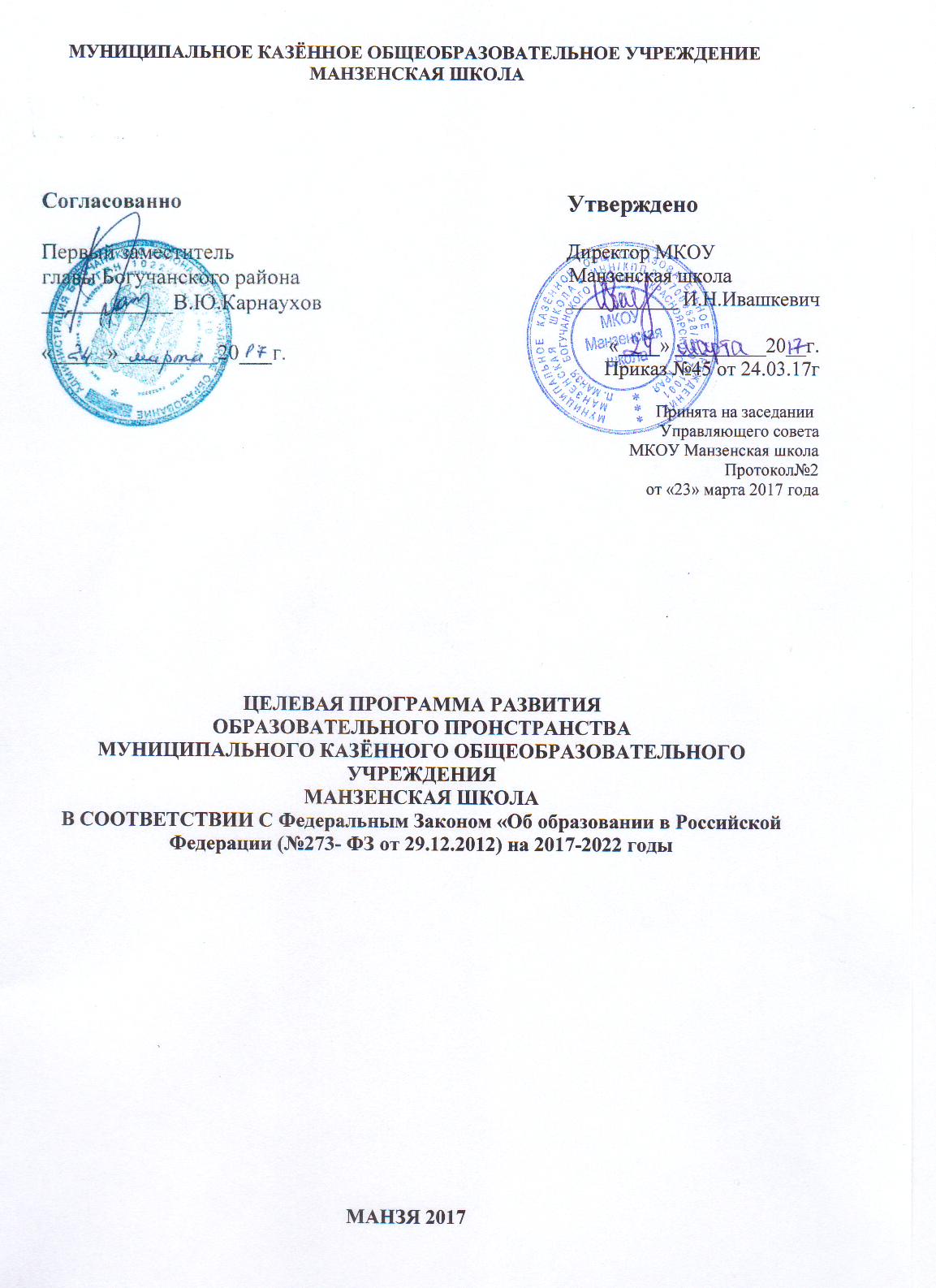                                                      Программа развития школына период 2017- 2022 годы.Паспорт Программы развитияВведениеСовременное развитие России выдвинуло образование в один из общенациональных приоритетов. Образовательная политика России, учитывая общие тенденции мирового развития и отражая общенациональные интересы в сфере образования, предлагает ряд существенных изменений в системе образования: - переход на новые Федеральные государственные образовательные стандарты, формирующие современное мышление у молодого поколения; - формирование модели внутренней оценки качества образования; - формирование культурно-образовательной среды как условия  воспитания и социализации всех субъектов образовательного процесса; - введение нового профессионального стандарта учителя;- информатизация образовательной среды школы, связанной с переходом к  информационному обществу, значительному расширению  масштабов межкультурного взаимодействия. Следовательно, школа как структурный элемент государства  должна создавать  условия для воспитания творчески мыслящей личности, способной профессионально ориентироваться в быстро меняющихся социально-экономических условиях, самостоятельно работать над развитием собственной нравственности, образованности, повышением общекультурного уровня.  Для определения ключевой идеи развития школы было проведено исследование образовательных запросов учащихся и их родителей. Опрос показал следующее: РОДИТЕЛИ-  желают определить ребенка в кружок, секцию, программу  с тем, чтобы  обеспечить  досуговую  занятость ребенка ;-  желают, чтобы здоровье их детей не ухудшалось, чтобы дети были здоровы и психологически, и нравственно, и духовно, и физически;- желают, чтобы была организована качественная подготовка детей к обучению в школе.УЧЕНИКИ-  хотят, чтобы в школе было легко и интересно учиться, можно было бы выбрать  интересующий спецкурс, кружок ;- хотят, чтобы образовательные результаты оценивались не только отметками за знания, но и достижениями в сфере дополнительного образования ;-  хотят, чтобы в школе развивались не только их интеллектуальные способности, но физические и творческие.Таким образом, ключевая идея  разработки Программы развития  (2017  -2022 г.г.) вызвана необходимостью развития и совершенствования деятельности педагогического  коллектива: −  в формировании учебно-познавательных, творческих, духовно – нравственных  возможностей учащихся  с разными образовательными потребностями организовывать свою деятельность в различных областях; −  в  расширении взаимодействия   школы  с различными организациями с целью обеспечения запросов всех участников образовательных отношений.     На территории села находится несколько учреждений, с которыми школа поддерживает тесную связь: Дом культуры «Сибиряк», сельская библиотека, участковая больница,  Детская школа искусств, ДОУ «Чебурашка», сельская администрация. В МКОУ Манзенская школа  осуществляется подвоз учащихся школьным автобусом, на котором осуществляется выезд на все районные мероприятия спортивного, культурно-массового характера и сдача итоговой аттестации учащимися.   Программа развития «Школа – социокультурный центр села» на 2017-2022 годы  (далее  - Программа) представляет собой долгосрочный нормативно — управленческий документ, характеризующий имеющиеся достижения и проблемы, основные тенденции, главные цели, задачи и направления обучения, воспитания, развития учащихся.Использование новой модели партнерства, использующей ресурсы культуры, образования, общественных и молодежных организаций, СМИ, Интернета, социальных и психолого-педагогических центров, депутатов поселения, благотворно влияют на развитие школы как социокультурного центра, способствует расширению образовательного пространства школы.Цель и задачи Программы, учитывая сроки ее реализации
(до 2022 года), соответствуют Концепции долгосрочного социально-экономического развития Российской Федерации на период до 2022 года и основным направлениям Президентской инициативы «Наша новая школа».2. Информационная справка о школе.3.Аналитическое обоснование программы.3.1.Общие сведения о школе и контингенте учащихся               Школа основана в 1960 году как восьмилетняя, преобразована в среднюю в   1962 году. В связи с государственной регистрацией в 1998 году школа   переименована в Муниципальное образовательное учреждение Манзенская  средняя общеобразовательная школа, в 2011 году школа переименована в  Муниципальное казённое образовательное учреждение Манзенская  средняя общеобразовательная школа, в 2015 году – в муниципальное казённое общеобразовательное учреждение Манзенская школа.        Поселок, где находится школа,  расположен в 80-и километрах от с.Богучаны- районного центра. Строился он для работников лесной промышленности. Сегодня на его территории располагаются несколько предприятий лесной промышленности и предприятия обслуживающих отраслей. Население поселка около 1780 человек, из них трудоспособного населения около 524 человека, детей около 273, в том числе 157  - школьного возраста.3.2 Характеристика социума школы-удаленность от крупных культурных центров;-определённое количество неблагополучных и малообеспеченных семей, многие из которых мало занимаются вопросами воспитания и развития своих детей; Школа расположена в четырех  отдельно стоящих деревянных зданиях, рассчитанных на  500 обучающихся по нормам 80-х годов. Общая площадь основного здания  – 2002,6 кв.м.,  здания начальной школы- 969,4 кв.м., здания мастерских – 274 кв.м.  Действует 25 учебных кабинетов – основной школы, 6 кабинетов – начальной школы. Мастерские (по деревообработке), спортзал, библиотека, столовая, медицинский кабинет. Во всех кабинетах проведен косметический ремонт силами школы и родителей учащихся. Оборудование кабинетов в удовлетворительном состоянии. Проведена серьезная работа по информатизации процесса образования. Таблица 1. Социальный паспорт школыНа 01.09.2016 года в 11 классах-комплектах обучалось 159 учащихся.В образовательной организации созданы современные условия обучения:- 11 классов  (179 учащихся/ 100%) занимаются в первую смену;- имеется медицинский  кабинет;- школьная столовая, рассчитанная на 80  посадочных мест, на 100% обеспечена современным технологическим оборудованием;- 2 учебных кабинета (кабинет информатики и спортзал  (10 % подключены к  сети Интернет);- учреждение оборудовано автоматической пожарной сигнализацией, системой оповещения о пожаре, кнопкой экстренного вызова милиции;- в большинстве кабинетов сделан современный ремонт;- капитальный ремонт основного здания школы произведен в 2007 году- в школе реализуется программа предпрофильного обучения;- 50 процентов кабинетов оснащены оборудованием;- информационно-методическая база насчитывает 29 компьютеров, 9 интерактивных досок, 11 проекторов, 9 принтеров, 4 сканера;- в школе открыт 1 компьютерный класс;-в кабинетах школы первого уровня обучения созданы необходимые материально-технические условия для внедрения федеральных образовательных стандартов начального общего образования;Учащимся школы предоставлен  выбор дополнительных образовательных услуг, ответственная  подготовка к ЕГЭ, в основном,  100-процентное поступление в ВУЗы,ССУЗы, колледжи.  Среднегодовое число детей, получающих начальное общее, основное общее и среднее  общее образование -  159. Укомплектованность педагогами по соответствующим предметам  - 100%. Доля педагогов, имеющих высшее педагогическое образование – 93,2%.  Обеспеченность школьной библиотеки учебниками, обеспечивающими государственный образовательный стандарт – 100%. Число учащихся, приходящихся на 1 компьютер, -10,1.Число детей, получающих в каникулярное время отдых (школьный лагерь), - 80 человек, в том числе детей-сирот и детей, находящихся в трудной жизненной ситуации, -8 человек.Школа на селе – не просто образовательное учреждение, это центральная составляющая самого российского уклада жизни. Есть хорошая школа – у села есть будущее.  Наша цель построить школу равных возможностей – это школа со смешанным контингентом обучающихся, где учатся одаренные и обычные дети, а также и дети, нуждающиеся в коррекционно - компенсирующем обучении. С одной стороны, такая школа стремится максимально адаптироваться, а с другой – по возможности гибко реагировать на социокультурные изменения среды: в существенной модернизации, поскольку от этого зависит целостное обновление содержания образования, получение обучающимися нового опыта, адекватного современным требованиям опыта жизни. Переход образования на новые государственные стандарты требуют от школы совершенствования, изменения от педагогов - становление его как профессионала, глубоко знающего свой предмет и легко ориентирующегося в инновациях, психологических процессах, владеющего разными технологиями преподавания своего предмета, соответствующего профессиональному стандарту педагога.Исходя из анализа данных факторов, считаем необходимым:- выработку и реализацию качественно нового, личностного и развивающего ориентированного образования на основе сохранения и поддержки здоровья и индивидуальности ребенка с 1 по 11 класс;- создание условий для предметно – нравственной среды, стимулирующей коммуникативную, игровую, познавательную, физическую и другие виды активности ребенка – организованную в зависимости от возрастной специфики его развития;- интенсивное включение в образовательный процесс школы возможностей дополнительного образования;- создание условий и механизмов внутри школы для деятельности детских, общественных организаций, ученического самоуправления;- создание условий для осознанного выбора каждым обучающимся своей образовательной траектории.   Мы планируем видеть своего ученика физически здоровой, нравственной, способной к творчеству и самоопределению личностью.  4. Концепция развития школы    Программа включают несколько разделов. При проектировании и выборе разделов исходили из проекта стратегии развития образования Богучанского  района. Комплексное воздействие на личность ученика может способствовать тенденциям позитивных изменений в его личности. Только разностороннее воздействие обеспечит полноценное воспитание, обучение и развитие учеников.В соответствии с решением Педагогического совета для каждогораздела назначается куратор, который может являться либо представителем администрации, либо членом педагогического коллектива  школы.4.1.  «Кадровый потенциал и инфраструктура развития системы».Предполагаемые достижения:Переход на профессиональный стандарт педагогов.Своевременное прохождение курсов подготовки по преподаваемому предмету в соответствии с «Законом об образовании» в различных формах (очно, дистанционно).Привлечение молодых специалистов на вакантные должности.Переподготовка педагогов школы на узкие специальности или преподавание других предметов.Риски:1.Неоднозначные отношения к введению профстандарта педагогов.2. Отсутствие социальных условий на селе для привлечения молодых специалистов.4. Низкая мотивация учителей на переподготовку по другому предмету.Мероприятия4.2.«Управление качеством образования».Предполагаемые достижения:Психолого – медико – педагогическое просвещение родителей дошкольников по вопросам воспитания и обучения.Наличие разработанной программы дошкольного образования.Выявление одаренных детей в раннем возрасте.Индивидуальное сопровождение одаренных детей и отслеживание их становление, как в условиях школы, так и во взаимодействии с семьей, социумом.Риски:Несоответствие имеющихся условий методическим рекомендациям.Низкая мотивация родителей на получение консультативной помощи.Неправильное или неадекватное выявление одаренности ребенка, что может привести к тому, что ребенок, ранее проявлявший способности в избранной им деятельности, может не достигнуть высоких результатов. Мероприятия4.3. «От предметной компетентности учителя математики к математической успешности ученика».Предполагаемые достижения:Освоение педагогами новых результатов и инструментариями для их измерения.Мотивация и повышение качества обученности учащихся.Риски:1. Низкая мотивация учащихся (дети из неблагополучных семей).Мероприятия4.4. «Внедрение ФГОС НОО и ООО»Предполагаемые достижения:1. Функционирование эффективной системы подготовки учащихся к итоговой аттестации.2. Функционирование системы методического сопровождения, поддерживающей реализацию ФГОС. 3. Повышение качества предметных образовательных результатов на всех ступенях обучения.4. Новые характеристики выпускника:-        любознательный, активно и заинтересованно познающий мир;-        владеющий  основами учиться, способный к организации собственной деятельности;-        уважающий  и принимающий ценности семьи и общества; готовый  самостоятельно действовать и отвечать за свои поступки перед семьей и обществом;-        доброжелательный,  умеющий слушать и слышать собеседника, обосновать свою позицию, высказать свое мнение;-        выполняющий  правила здорового и безопасного для себя и окружающих образа жизни. Риски:1. Риск неготовности обучающихся к получению образования в новых условиях (индивидуальные особенности обучающихся, наличие у части обучающихся отдельных образовательных потребностей и т.д.).2. Недостаточный уровень теоретико-методологической подготовки в части изменений в технологии организации образовательного процесса, типологии уроков, организации проектной и исследовательской деятельности и т. д..4.5.  «Успешный дошкольник».Предполагаемые достижения:1. Подготовка дошкольников к новой социальной роли – роли ученика общеобразовательной школы.2. Выравнивание стартовых возможностей дошкольников. 3. Мотивация ребёнка к  обучению  в школе, готовность к учебной деятельности.4. Достаточная развитость мелкой моторики, физическое и психическое развитие.5. Коммуникабельность. Речевая развитость.6. Вовлечение родителей в деятельность, направленную на подготовку ребёнка к школе.7. Выработка рекомендаций для родителей по результатамдиагностики школьной зрелости.Риски:
Имеются  учащиеся, которые  воспитываются в семьях с низким уровнем психолого-педагогической культуры, что проявляется в отсутствии необходимой мотивации в целенаправленном развитии ребенка в дошкольный период. Имеет место не посещение детьми специально организованных занятий по подготовке к школе, в связи с незаинтересованностью родителей.  Мероприятия  «Духовно – нравственное развитие школьников».    Раздел « Духовно-нравственного развития школьников» разработана в соответствии с требованиями Закона «Об образовании», Федерального государственного образовательного стандарта НОО и ООО, на основании Концепции духовно-нравственного развития и воспитания личности гражданина России, опыта реализациипрограммы воспитательной работы(воспитание гражданина и патриота, укрепление здоровья и развитие спорта, трудовое и профессиональное воспитание, художественно эстетическое воспитание, приобщение семьи к процессу воспитания детей, развитие школьного самоуправления, диагностика психических параметров личности и их коррекция) и представлен в виде программы, которая состоит из разделов:1.Цель и задачи духовно-нравственного развития и воспитания обучающихся НОО и ООО.  2. Основные направления и ценностные установки духовно-нравственного развития и воспитания обучающихся. 3. Принципы и особенности организации содержания духовно- нравственного развития и воспитания обучающихся. 4. Основное содержание духовно-нравственного развития и воспитания обучающихся. 5.   Виды деятельности и формы занятий с обучающимися. 6. Совместная деятельность образовательного учреждения, семьи и общественности по духовно-нравственному развитию и воспитанию обучающихся. 7. Повышение педагогической культуры родителей (законных представителей).8. Планируемые результаты духовно-нравственного развития и воспитания обучающихся. 9.Диагностика обучающихся. План реализации и ожидаемые результаты Программы развития школы.А) К концу срока реализации Программы в 2020 году планируется:1.  Качественное  образование доступно для каждого обучающегося.2. Обеспечен переход образовательного учреждения на новый Федеральный государственный  стандарт образования в 1-9 классах.3.  Создано образовательное пространство, ориентированное на успех.4. Сформированы  духовно-нравственные, патриотические и гражданские качества личности обучающихся.5.  Обеспечено сохранение и укрепление здоровья обучающихся.6. Хорошо развита материально-техническая база школы, способствующая реализации образовательных потребностей в соответствии с ФГОС, на 100% соответствующая требованиям САНПиН и безопасным условиям функционирования образовательного учреждения.7. Создано единое информационное пространство на основе ИКТ.8. Повышение степени удовлетворённости социума работой образовательного учреждения, привлекательности школы в местном сообществе9. Члены педагогического коллектива соответствуют профессиональному стандарту педагога. Б) Повышение эффективности работы управлением школы.В)Развитие ресурсной базы и оптимизации  условий осуществления образовательного процесса.материально - техническое обеспечение школы на 2017-2022 годГ) организационно-методическое обеспечение6. Управление реализацией Программы1. Эффективность развития системы школьного образования в значительной степени определяется тем, насколько действенно и результативно осуществляется управление образовательным учреждением. Для успешного решения стоящих перед обновляющейся школой задач требуется четкое и ясное понимание целей и задач, поставленных перед современной школой и внедрение их в практику развивающейся школы. Следует учитывать и то, что успех руководителя-менеджера образования будет зависеть и от его способностей предвидеть возможные риски, планировать свои действия по минимизации рисков, своевременно и четко контролировать ход выполнения Программы. 2. Организационно-экономический механизм включения и участия всех потенциальных участников образовательного процесса в принятии управленческих решений, при функционировании которого обеспечивается формирование педагогической общественности, активно участвующей в управлении школой построен при соблюдении таких условий, как: -участники образовательного процесса объединены в рамках общественной организации (Управляющий совет школы, общешкольная родительская конференция); -создана организационная структура и отработан организационный механизм участия членов школьного коллектива в принятии управленческих решений, обеспечивающих функционирование и развитие школы; -разработан организационно-экономический механизм привлечения внебюджетных финансовых средств, обеспечивающих заинтересованность всех участников образовательного процесса в его результатах. 4. Процесс управления Программой развития будет строиться на основе доброжелательности, добропорядочности, доступности, переводя его с монологической на диалогическую основу. 5. На наш взгляд, в основе управления Программой развития лежат, прежде всего, следующие закономерности: гуманистичность управления и его демократичность, аналитичность и целесообразность управления. 6. Управление программой будет осуществляться на эффективном использовании механизмов организационно-экономического управления, который подразумевает также четкое распределение обязанностей всех субъектов управленческой деятельности. К компетенции Управляющего совета относятся: - утверждение изменений, вносимых в Программу развития; - согласование сметы доходов и расходов внебюджетных средств, направленных на реализацию мероприятий Программы развития; - заслушивание отчётов администрации школы о проделанной работе по реализации Программы развития; - решение вопросов обеспечения охраны труда и здоровья участников образовательного процесса в ходе реализации Программы развития; - внесение на рассмотрение директора предложений по вопросам организации учебно-воспитательного процесса, материально-технического обеспечения и оснащения учреждения; - изменение и (или) дополнение правил внутреннего трудового распорядка школы. Педагогический совет под председательством директора школы: - обсуждает и производит выбор различных вариантов содержания образования, форм, методов учебно-воспитательного процесса и способов их реализации; - организует работу по повышению квалификации педагогических работников, развитию их творческих инициатив; - определяет годовой календарный учебный график, режим учебных занятий; - делегирует представителей педагогического коллектива в Управляющий совет; - принимает локальные акты, направленные на реализацию мероприятий Программы развития; - определяет периоды, формы, сроки промежуточной аттестации и другие вопросы организации образовательного процессаК компетенции общешкольной родительской относится: - внесение директору, Управляющему совету и Педагогическому Совету предложений по улучшению учебного и воспитательного процесса; - оказание помощи в учебном и воспитательном процессе;  - оказание материальной помощи школе. Методический совет:  - осуществляет экспертизу учебных программ; - рассматривает вопросы модификации содержания образования, внедрения новых педагогических технологий;  - совместно с администрацией школы определяет стратегию и тактику инновационных процессов.7. Возможные риски процесса реализации Программы1.Несовпадение традиционных педагогических представлений о возможностях обучающихся и их реального психофизического состояния.2.Проблематичность финансирования материально-технической базы.3. «Старение» педагогических кадров и недостаточность притока молодых кадров.4.Опасная тенденция к сокращению контингента обучающихся вследствие демографического спада.5.Отсутствие конкурсной ситуации среди педагогических кадров, что приводит к определенному профессиональному застою.Промежуточные итоги реализации  программы подводятся ежегодно, форма отчета по реализации программы развития школы – отчет по самообследованию организации.Прошнуровано, пронумерованои скреплено печатью33(тридцать три) листаДиректор МКОУ Манзенская школа____________ И.Н.Ивашкевич15.03.2017г.Наименование ПрограммыПрограмма развития  Муниципального казённого  общеобразовательного учреждения Манзенская школа на 2017-2022 годы   Разработчики ПрограммыПедагогический коллектив  и администрация школы.Исполнители ПрограммыАдминистрация, педагогический коллектив  школы, ученический коллектив, родительская общественность, социальные партнеры школы.Адрес и полное наименование школы663444, Красноярский край,Богучанский район, п.Манзя, ул.Ленина, дом 11Тел.: 8(39162) 34-2-60e- mail: mssh16@rambler.ruМуниципальное казённое общеобразовательное учреждение Манзенская  школа Нормативная база Программы развития-Федеральный закон «Об образовании в Российской Федерации», от 29 декабря 2012 г. N 273-ФЗ;-Федеральный государственный образовательный стандарт начального общего образования, утвержденный приказом Министерства образования и науки Российской Федерации от 06.10.2009 № 373;-Федеральный государственный образовательный стандарт основного общего образования, утвержденный приказом Министерства образования и науки Российской Федерации от «17» декабря 2010 г. № 1897;-Концепция долгосрочного социально-экономического развития Российской Федерации на период до 2020 года, утвержденная распоряжением Правительства Российской Федерации от 17 ноября 2008 г. № 1662-р-Конституция РФ-Конвенция о правах ребёнка;-Стратегия инновационного развития Российской Федерации на период до 2020 года (проект) -Государственная программа Российской Федерации «Развитие образования на 2013-2020 годы» -Санитарно-эпидемиологические требования к условиям и организации обучения в общеобразовательных учреждениях /Санитарно-эпидемиологические правила и нормативы СанПиН 2.4.2. 2821 – 10 / Постановление Главного государственного санитарного врача РФ от 29 декабря 2010 г. N 189;-Устав образовательной организации;-Локальные акты образовательной организации.Основные этапы обсуждения и принятия Программы1 этап: обсуждение на административном совещании, анкетирование педагогов, родителей, учащихся.2 этап: обсуждение на школьных МО,  родительских комитетах, Управляющем Совете3 этап: принятие программы педагогическим советом.Кем принятаПедагогический совет школы, протокол №4  от 15.03.2017 г , на заседании управляющего совета протокол №2 от 15 марта 2017 годаМиссия школыМы хотим построить адаптивную модель школы, которая реализует личностно-ориентированную концепцию образования. Адаптивная школа - это школа со смешанным контингентом учащихся, где учатся одаренные и обычные дети, а также дети, нуждающиеся в коррекционно-развивающем обучении. Цель ПрограммыСоздание воспитательно-образовательной среды, способствующей духовному, нравственному, физическому развитию ребёнка.  Воспитание социально адаптированной личностиЗадачи Программы-обеспечение прав ребенка на качественное образование;-воспитание детей в духе уважения к своей школе, городу, России;-разработка и внедрение нового содержания образования;-широкое введение в образовательный процесс современных педагогических технологий, имеющих интерактивный диалоговый характер,обеспечивающих самостоятельную деятельность обучающегося, ведущих к взаимопониманию, взаимодействию, поддержке, к развитию  коммуникативной, информационно-технической, исследовательской компетентностей -освоение и введение в практику школы инновационных технологий требует приобщения педагогического коллектива к научной деятельности и творчеству; создание эффективной системы повышения профессиональной компетентности педагогов -создание соответствующей базы для развивающей деятельности (кружки, секции, курсы по выбору, внеурочная деятельность) -совершенствование работы, направленной на демократизацию процесса обучения и взаимодействие субъектов образовательного процесса «ученик-родитель-учитель» -совершенствование системы воспитания здорового образа жизни, системы здоровьесберегающих технологий обучения и формирование уобучающихся целостного отношения к своему здоровьюОжидаемые результатыВ системе управления: - в школе будет действовать обновленная система управления, разработанная с учетом современного законодательства и тенденций развития управленческой науки; - нормативно-правовая и научно-методическая база школы будет соответствовать требованиям ФЗ-273,ФГОС и современным направлениям развития психолого-педагогической науки и практики; - система мониторинга станет неотъемлемой основой управления развитием школы; - функционирование управляющего совета школы.В обновлении инфраструктуры: - инфраструктура и организация образовательного процесса школы и прилегающей территории будет максимально возможно соответствовать требованиям ФЗ-273, СанПиН и другим нормативно-правовым актам, регламентирующим организацию образовательного процесса; - учебные кабинеты будут максимально возможно оснащены в соответствии с требованиями ФГОС общего образования; - не менее 100% учебных кабинетов (начальной и основной школы) будет иметь доступ к Интернет-ресурсам; - не менее 25% учебных и административных кабинетов будут связаны в единую локальную сеть.В совершенствовании профессионального мастерства педагогического коллектива:- 100 % педагогов и руководителей школы пройдет повышение квалификации и (или) профессиональнуюпереподготовку по современному содержанию образования (в том числе ФГОС соответствующих ступеней образования) и инновационным технологиям;- не менее 50 % педагогов будет работать по инновационным образовательным технологиям;- не менее 50 % педагогов будут иметь опыт предъявления собственного опыта на профессиональныхмероприятиях (на семинарах, научно-практических конференциях, профессиональных конкурсах, в методических, психолого-педагогических изданиях, в том числе электронных и т.д.).В организации образовательного процесса:- не менее 5-10 % школьников будет обучаться по индивидуальным учебным планам и программам по выбору в соответствии с личностными склонностями и интересами, в том числе с использованием дистанционных форм и ресурсов образовательных сетей;- 25 % школьников будет получать образование с использованием информационно-коммуникационных технологий;- не менее 75 % школьников будет обучаться в системе внутришкольного дополнительного образования;- 100 % учащихся основной и старшей школы будет включено в исследовательскую и проектную деятельность;- в школе будет работать программа поддержки талантливых детей (по различным направлениям интеллектуального, творческого, физического развития);В расширении партнерских отношений:- не менее 50 % родителей (законных представителей) будет включено в различные формы активноговзаимодействия со школой (через участие в решении текущих проблем, участие в общешкольныхмероприятиях и т.д.);- не менее 3-5 партнеров социума (учреждений, организаций, физических лиц) будет участниками реализации основной образовательной  программы школы (в рамках внеурочной деятельности).Срок действия Сроки Программы: 2017 – 2022 годы.Этапы реализации ПрограммыПервый этап (2017 – 2018 учебный год) – аналитико-проектировочный:- Проблемно-ориентированный анализ результатов работы школы, внешний и внутренний анализ состояния;- Изучение и анализ Федерального Закона «Об образовании в Российской Федерации» (N 273-ФЗ) и концепции ФГОС общего образования (всех уровней) с целью определения основных направлений обновления образовательной системы школы;- Разработка направлений приведения образовательной системы школы в соответствие с ФЗ № 273-ФЗ и определение системы мониторинга реализации настоящей Программы.Второй этап (2019 - 2022 учебные годы) – реализующий:- Разработка системы мониторинга реализации настоящей Программы;- Реализация мероприятий плана действий Программы;- Внедрение ФГОС ООО;- Реализация образовательных и воспитательных проектов и подпрограмм;- Научно-методическое и нормативно-правовое сопровождение реализации Программы развития;- Осуществление системы мониторинга реализации Программы, текущий анализ промежуточных результатов.Третий этап (январь – июль 2022) – аналитико-обобщающий:- Итоговая диагностика реализации основных программных мероприятий;- Анализ итоговых результатов мониторинга реализации Программы;- Обобщение позитивного опыта осуществления программных мероприятий;- Определение целей, задач и направлений стратегии дальнейшего 
развития школы.Структура ПрограммыИнформационная справка о школеАнализ оценки уровня развития и готовности школы к реализации Программы развитияПроблемно-ориентированный анализКонцепция развития школыПлан  реализации Программы, ожидаемые результатыСистема мер по минимизации рисков реализации ПрограммыРесурсное обеспечение реализации ПрограммыОбучение педагогов на курсах повышения квалификации,   Интернет - образования  (за счет средств ОО);Приобретение учебной и методической  литературы, учебных пособий;Оснащение кабинетов (ОО, интерактивные доски, компьютеры, выход в Интернет);Укрепление материально-технической базы дополнительного образования (ОО);Обустройство пришкольной территории;Комплектование помещений оборудованием, мебелью (учебные классы – английский язык, математики, музыки).Порядок управления реализацией ПрограммыКорректировка программы осуществляется педагогическим советом школы; Управляющим Советом.Управление реализацией программы осуществляется директором, администрацией школы.Порядок мониторинга хода и результатов реализации ПрограммыОбсуждение и подведение промежуточных итогов на административном и педагогическом совете, общешкольных  родительских собраниях, Управляющем СоветеПолное наименование образовательного учреждения Муниципальное казённое общеобразовательное учреждение Манзенская  школа.Краткое наименование образовательного учрежденияМКОУ Манзенская школа.Юридический адрес663444, Россия, Красноярский край, Богучанский район, П.Манзя ,  ул. Ленина 11Фактический адрес663444, Россия, Красноярский край, Богучанский район, П.Манзя ,  ул. Ленина 11Телефоны/факс8 (39162)34-2-60Адрес электронной почтыmssh16@rambler.ruУчредительАдминистрация Богучанского  района Красноярского краяСвидетельство о государственной регистрации права24 №005381005 от 12.09.2011г.Свидетельство о государственной аккредитации№ 4630 от 13.05.2016 г.Серия 24А01 №0001118Лицензия№8839 –л от 24.05.2016 гСерия 24Л01№0002025Проектная мощность500 челКоличество обучающихся в школе  154Количество классов - комплектов11Средний возраст педагогического коллектива  45Численность педагогического персонала23Из них имеют  образование педагогическое - высшеесреднее профессиональное (педагогическое)1013Из них имеют квалификационные категорииВысшую ПервуюСЗД1182№ ппНаименованиеКоличествоСведения о штатной численности учрежденияСведения о штатной численности учрежденияШтатная численность учреждения, в том числе:Штатная численность учреждения, в том числе:47Педагогические работникиПедагогические работники23Медицинские работники                                                           не в штатеМедицинские работники                                                           не в штате-Административно-хозяйственный персоналАдминистративно-хозяйственный персонал24Другие (указать какие)Другие (указать какие)1.Количество учащихся157из них:1.1.в начальной школе (1-4 кл.)661.2.в основной  школе (5-9 кл.)781.3.в старшей школе (10-11 кл.)101.4УКП32.Количество обучающихся, не посещающих школу,(приложить список с указанием необходимых сведений о ребенке)нет3.Количество учащихся, проживающих по посёлку1574.Количество учащихся, имеющих братьев или сестёр, обучающихся в учебном заведении255.Общее количество семей:93из них:5.1.полных семей835.2.неполных семей:10из них:5.2.1.воспитывает одна мать95.2.2.воспитывает один отец05.2.3.дети-сироты и опекаемые55.3.многодетные семьи (3 и более детей)155.4.малообеспеченные семьи1455.5.неблагополучные семьи15.6.семьи ликвидаторов на ЧАЭС6.Профессиональный состав семей: (в %)а/предприниматели2б/служащие20в/рабочие44г/смешанный состав10д/безработные207.Образование родителей: (в %)а/высшее18б/незаконченное высшее-в/среднее специальное9г/средне основное29д/без образования258.Количество детей в семьях:а/1 ребёнок21б/двое детей36в/трое детей159.Дети-инвалиды510.Дети, проживающие под опекой511.Дети, требующие особого внимания:а/социального педагога6б/психолога3№/пМероприятияСроки Ответственные 1Изучение профстандарта педагогов2017 г.заместитель директора по УВР 2Выполнение перспективного плана курсовой подготовки 2017 г.- 2022 г.заместитель директора по УВР 3Своевременная корректировка плана курсовой подготовки. 2017 г.- 2022 г.заместитель директора по УВР 4Подготовка резервного жилья для молодых специалистов2017 г.директор глава сельской администрации5Переподготовка учителей по предметам:- английский язык2017 г.- 2022 г.учителя предметники№/пМероприятияСроки Ответственные 1Разработать методические рекомендации для родителей (консультативная помощь)1 раз в месяцпсихолог2Включение детей в мероприятия по раннему выявлению склонностей и задатков :- конкурс чтецов;- реализация спортивной программы «Малышок»;- фестиваль «Поделись успехом» и др.ежегоднозаместитель директора по УВР3Создание внутришкольной системы оценивания качества обучения 2017 г.заместитель директора по УВР 4Семинар - практикум: «Умственная одаренность и ее психологические проявления. Склонности учителя к работе с ОД».заместитель директора по УВРпсихолог5Подготовка диагностических материалов (анкеты для родителей, тесты для учащихся, карты наблюдений и др.).1 раз в годзаместитель директора по УВР6Изучение интересов и склонностей обучающихся: уточнение критериев всех видов одаренности.1 раз в годпедагог психолог7Диагностика родителей и индивидуальные беседы.в течение годакл. руководитель9Выявление и отбор одаренных, талантливых детей. Составление базы данных ОД, ее пополнение.2 раза в годзаместитель директора по ВР9Сбор и подготовка аналитической информации:- формирование и   пополнение базы данных ОД;- отчет по реализации индивидуальных планов работы с ОД;- анализ результатов олимпиад; - мониторинг результативности работы с  ОД.в течение годазаместитель директора по ВР№/пМероприятияСроки Ответственные 1Диагностика уровня обученности учащихся 5-9 классовв течение годаучитель математики2Ведение мониторинга метапредметных и предметных результатов (сравнительно- сопоставительный анализ)1 раз в полугодиеучитель математики3Выполнение мероприятий по преемственности обучения учащихся 4-5 классов4 четвертьучитель начальных классов, учитель математики4Неделя математики в школе 1 раз в год согласно плану школыучитель математики5Создание (пополнение) банка заданий, формирующих метапредметные умения у учащихся 5-9 классовв течение годаучитель математики6Тиражировать опыт работы в рамках открытых уроков, мастер-классов на уровне школы, РМО, конференциях и т.д.в течение годаучитель математики№/ПМероприятия Сроки Ответственные1Работа постоянно действующего семинара по вопросам реализации ФГОС в течение учебного года заместитель директора по УВР 2Заседания рабочей группы по внедрению ФГОС 1 раз в четверть заместитель директора по УВР 3Проведение обучающих, проблемных семинаров по вопросам реализации ФГОС по результатам диагностики участников образовательного процесса по отдельному плану заместитель директора по УВР 4Мониторинг предметных и метапредметных результатов обучения в течение учебного годазаместитель директора по УВР 5Изучение новых предметных линий учебников, систем, УМК, обеспечивающих преемственность в основной школе по плану работы МО учителей-предметников заместитель директора по УВР 6Участие обучающихся в исследовательских и проектных конкурсах, фестивалях и т. п. в течение учебного годазаместитель директора по УВР 7Организация постоянно действующего научно-методического консультирования по реализации в ОУ модели внеурочной деятельности сентябрь заместитель директора по УВР 8Организация и проведение ученических олимпиад по отдельному плану заместитель директора по УВР 9Разработка творческих заданий для одаренных детей по предметам учебного плана школы ноябрь - декабрь заместитель директора по УВР 10Организация систематической работы по доработке и корректировке рабочих программ педагогов по учебным предметам, курсам внеурочной деятельности и т. п. в течение учебного года заместитель директора по УВР 11Организация работы по совершенствованию мастерства педагогов в разработке и написании рабочих программв течение учебного года заместитель директора по УВР 12Разработка методических и дидактических материалов, контрольно-измерительных материалов и др. в течение учебного года заместитель директора по УВР 13Создание электронных образовательных ресурсовв течение учебного года заместитель директора по УВР 14Участие педагогов ОУ в работе семинаров различного уровня по вопросам внедрения и использования современных педагогических технологий в течение учебного года заместитель директора по УВР 15Анализ эффективности применения современных педагогических технологий в образовательном процессе ОУ через посещение уроков, мероприятий и др. 2 раза в год заместитель директора по УВР 16Ознакомление педагогического коллектива с результатами анализа эффективности применения современных педагогических технологий в образовательном процессе. Рекомендации по применению современных педагогических технологий март заместитель директора по УВР №/пМероприятияСрокиОтветственные1«Развиваем математические способности». в течение годавоспитатель ДОУ2"Обучение грамоте" в течение годавоспитатель ДОУ3Выставки: «Лесная красавица», «Мой папа самый лучший», «Портрет любимой мамочки», «Моя семья».в течение годавоспитатель ДОУ, организаторы4Конкуры: «Осенние мотивы», «Дорога глазами детей», «Укрась живую елку», «Фабрика Деда Мороза».в течение годавоспитательДОУ5Различные праздники, развлечения, досуги с детьми:      «Здравствуй, школа», «День матери», «Осенний балл», «Новогодний утренник», "День здоровья".в течение годавоспитатель ДОУ учитель начальных классов, организаторы6Диагностика школьной зрелостиначало, конец годапсихолог7Родительские всеобучи: Тренинг «Чудо материнской любви».Анкетирование «Портрет особого ребенка».Консультация «Игры с дидактическими играми и игрушками».Консультация «Как маленький ребенок открывает для себя мир природы».Беседа «Подчиняется ли ребенок правилам, инструкциям».Беседа «Как заинтересовать ребенка?».Практические советы «Развитие у ребенка познавательного интереса».Беседа «Ваш ребенок – это личность».Консультация «Здоровье и физическое развитие ребенка».Консультация «Роль общения в развитии умственных способностей ребенка». в течение годаВоспитатель ДОУ, психологКРИТЕРИИПоказатели Показатели Показатели Показатели Показатели КРИТЕРИИ201720182019202020201. Повышение качества образовательных услуг- успеваемость -увеличение доли обучающихся, занимающихся на «4» и «5»:в начальной школе не менее в основной школе не менее  100%32%;22%100%34%;24%100%36%;26%100%38%;28%100%40%;30%доля сдавших ГИА не менее100%100%100%100%100%количество обучающихся, получивших аттестат о основном общем образовании не менее 100%100%100%100%100%выполнение ККР учащимися 4 класса100%100%100%100%100%Сохранение доли обучающихся по программам дополнительного образования, реализующихся на базе школы100%100%100%100%100%увеличение доли обучающихся по программам дополнительного образования, реализующихся на базе районных, краевых, всероссийских интенсивных школах,  не менее8%10%12%14%15%количество учащихся, охваченных внеурочной деятельностью100%100%100%100%100%- увеличение доли педагогов, имеющих высшую и первую квалификационную категории: в начальной школе не менее в основной школе не менее  55%65%60%70%65%70%70%75%80%85%увеличение доли педагогов, имеющих высшее образование:в начальной школе не менеев основной школе не менее  55%65%60%70%65%75%70%80%80%90%использование учителями ИКТ100%100%100%100%100%доля педагогических  работников, своевременно прошедших курсы повышения      квалификации100%100%100%100%100%Доля педагогических  работников, принимающих участие в     методических объединениях, семинарах, конференциях, сетевых сообществах,                профессиональных конкурсах55%60%65%70%75%соответствие внутреннего оценивания достижений обучающихся результатам внешнего независимого оценивания100%100%100%100%100%2. Развитие  поддержки талантливых детей- увеличение числа  обучающихся, принимающих участие в конкурсах и олимпиадах различного уровня:  в начальной школе не менее в основной школе не менее  - повышение  результативности участия обучающихся в конкурсах и олимпиадах от общего числа конкурсов.33%;33%;3%;36%;36%6%39%;39%;10%;42%;42%;15%;45%;45%;30%;3. Создание условий для формирования личности гражданина и патриота России с присущими ему ценностями, взглядами, установками, мотивами деятельности и поведения:Доля обучающихся, задействованных в общественной жизни школы  60%65%70%80%100%; сформированность нравственного потенциала обучающихся, повышение уровня воспитанности65%70%75%80%90%; Доля обучающихся, участвующих в социальных проектах65%70%75%80%90%; 4. Создание целостной системы, способствующей сохранению, укреплению здоровья и обеспечению психологического комфорта всех участников образовательного процесса:сокращение пропусков обучающихся по болезни12%10%8%5%3%; увеличение доли обучающихся, систематически занимающихся физической культурой и спортом100%100%100%100%100%Доля обучающихся,  принимающих участие в сдаче нормативов ГТО60%65%70%80%100%; № п/п                    Содержание работыСроки выполненияИсполнители№ п/п                    Содержание работыСроки выполненияИсполнители1.Провести ремонт2.Провести замену1) оконных блоков в основном здании школы2018-20222) дверей центрального входа2018-20223) дверей бокового выхода2017-20224) дверей пожарных выходов  2017-20223.Организовать косметический ремонт 1) рекреаций коридора основной школы, пристройкиежегодно2) рекреации коридора в начальной школеежегодно3) спортивного залаежегодно5) столовойежегодно6) 2-3 учебных кабинетов (стены, окна)ежегодно8)  забора вокруг школыежегодно4.Поддерживать в рабочем состоянии автоматическую пожарную сигнализацию, систему оповещения о пожаре, кнопку экстренного вызова милиции.ежегодно5.Производить замену А)ученической мебели в учебных кабинетах (1-классах4)Б)мебели в столовой2017,20186Продолжить интенсивную и целенаправленную работу по приобретению  и замене  линолеума штор, тюля, досок в учебных кабинетах ежегодно7.Приобрести и установить учебное оборудование в кабинет технологии в соответствии с ФГОС2017-20228.Продолжить процесс информатизации школы:ежегодно1) во всех учебных кабинетах подвести сеть Интернет,2018-20222) обеспечить всех учителей, нуждающихся  в этом, компьютерной и копировальной техникой,ежегодно3) проводить замену устаревшего оборудования, компьютерной и копировальной техники, интерактивных досок, принтеров, проекторов,ежегодно4) продолжить комплектование медиатеки лицензионным программным обеспечением,ежегодно5) продолжить приобретение программного обеспечения,ежегодно9Обеспечить эффективное использование и надежное хранение имеющейся в школе техникиежегодно10Обеспечить безопасные условия в школе для участников образовательного процесса, для чего ежегодно два раза проводить проверку надежности крепления к потолкам и стенам электро- и учебного оборудования, предметов интерьера и т.д.ежегодно11.Продолжить создание видеотеки по истории школыежегодно12.Провести работы по ремонту школьного музея, замене мебели, оборудования, экспозиций, накоплению материаловежегодно13. Продолжить работу по благоустройству пришкольной территории: разбить новые цветники, поддерживать в хорошем состоянии имеющиеся, производить обрезку зеленых насаждений, замену старых кустарниковежегодно14.Проводить выборочный ремонт водопровода, канализации, теплосистемы (по мере необходимости)2016-202015Продолжить замену радиаторов, раковин, кранов, сантехники  в туалетах2017-2022№Содержание работыСроки ОтветственныеИзучение современных нормативных документов, методических рекомендаций, определяющих современные направления совершенствования профессиональной компетенции педагогов (профессиональный стандарт учителя).ежегодноЗаместители директораИзучение нормативных документов, регламентирующих повышение квалификации и проведении аттестации педагогических работников.ежегодно в начале годаФормирование годового плана-графика повышения квалификации педагогических работников.ежегодно в начале годаСовершенствование дидактических и методических материалов по формированию ключевых образовательных компетентностей учащихся.ежегодно в начале годаЗаместители директора, руководители МОСовершенствование регламентации деятельности методических объединений. Проводить смотр МО  и кабинетов.ежегодноЗаместители директораОрганизация систематического обмена опытом учителей, оказания помощи молодым специалистам.ежегодноЗаместители директораИспользовать дистанционную форму прохождения курсовой подготовки.ежегодноПринимать участие в работе муниципальных опорных площадок, проблемных курсах, семинарах различных категорий педагогических работников:- продпрофильная подготовка и профильное обучение в условиях перехода на ФГОС второго поколения;- новые образовательные технологии при переходе на ФГОС второго поколения;- воспитательная система школы в условиях внедрения ФГОС второго поколения.ежегодноОказание методической помощи в создании портфолио ученика начальной и основной школы.ежегодноМетодическая поддержка учителей по подготовке учащихся и сдаче ЕГЭ и ОГЭ.ежегодноМетодическая поддержка школьной библиотеки-медиатеки как необходимое условие внедрения ФГОС:- создание нормативной базы деятельности библиотеки;- новые формы учета и отчетности библиотеки;- создание информационно-поисковой системы в школьной библиотеки-медиатеки.ежегодноОбеспечение педагогов образовательными программами. Разработка  рабочих программ по предметам. ежегодноПроведение мониторинга процесса и результата профессиональной деятельности педагогов.ежегодноВведение профстандарта педагога2017 горд